Ευκλείδεια διαίρεση – Διαιρετότητα Χαρακτήρες διαιρετότητας – ΜΚΔ - ΕΚΠ1) Να συμπληρώσετε τα παρακάτω κενά.Ευκλείδεια διαίρεση λέμε τη διαδικασία με την οποία, όταν μας  δίνονται δύο φυσικοί αριθμοί , ο__________ και  ο __________ βρίσκουμε δύο άλλους φυσικούς αριθμούς , το __________ και το __________ ώστε να ισχύει __________.2) Να συμπληρώσετε τα παρακάτω κενά.Όταν Δ = δ τότε το πηλίκο είναι __________.Όταν ο διαιρέτης δ = 1 τότε το πηλίκο είναι __________. Όταν ο διαιρετέος Δ = 0 τότε το πηλίκο είναι __________.Κάθε αριθμός α έχει διαιρέτες τους αριθμούς __________.Δύο αριθμοί α και β λέγονται πρώτοι μεταξύ τους  αν είναι __________.3) Στη θέση κάθε ___ να βάλετε ένα κατάλληλο ψηφίο ώστε : α) ο αριθμός 5 __ 7  να διαιρείται με το 3.β) ο αριθμός 54 __ 2 να διαιρείται συγχρόνως  με το 3 και με το 9.γ) ο αριθμός 6__5__ να διαιρείται συγχρόνως με το 2, με το 5 και με το 9.4) Να βρείτε το   ΕΚΠ ( 8,12,15 ) και το ΜΚΔ ( 22,32,50 ).5) Εκφράζουν ευκλείδειες διαιρέσεις οι παρακάτω ισότητες ; ΝΑΙ ή ΟΧΙ ;______         25 = 45 + 5    γιατί    _____________________         17 = 3  5 + 2    γιατί    _____________________         28 = 4 6 +3      γιατί   _______________6) Να κάνετε τις παρακάτω διαιρέσεις.    925 : 37                                       3528 : 12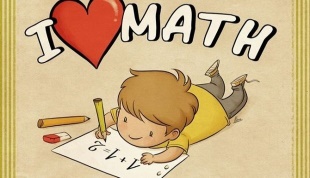    5082 : 77
